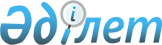 2016 жылы "Еуразиялық апта" көрме форумын өткізу туралыЕуразиялық экономикалық комиссия Кеңесінің 2016 жылғы 12 ақпандағы № 1 өкімі
      Еуразиялық үкіметаралық кеңестің "Экспортты дамытуға бағытталған шаралар туралы" 2015 жылғы 29 мамырдағы № 2 шешімінің 4-тармағын іске асыру мақсатында: 
      1. Ресей Федерациясының ұсынысына сәйкес 2016 жылы Мәскеу қаласында "Ашық инновациялар"  Мәскеу  инновациялық даму халықаралық форумының алаңында "Еуразиялық апта" көрме форумын (бұдан әрі – көрме форумы) өткізумен келісілсін. 
      2. Еуразиялық экономикалық одаққа мүше мемлекеттердің үкіметтері мен Еуразиялық  экономикалық комиссия (әрі қарай – тиісінше мүше мемлекеттер, Комиссия) көрме форумын ұйымдастыру мен өткізуге жәрдемдесу жөніндегі мәселелерді пысықтасын.
      3. Мүше мемлекеттердің үкіметтері:
      көрме форумына қажеттілігіне қарай бизнес-қоғамдастықтар  өкілдерінің қатысуын көздей отырып, көрме форумының ұйымдастыру  комитеті (бұдан әрі – ұйымдастыру комитеті) құрамына енгізу үшін Комиссияға 2016 жылғы 22 ақпанға дейін кандидатуралар  берсін;   
      ұлттық көрме экспозицияларын қаржыландыруға байланысты мәселелерді қарасын және көрме форумын өткізудің тұжырымдамасын ескере отырып, олардың форматын айқындасын.
      4. Комиссия мүше мемлекеттердің үкіметтерімен өзара іс-қимылда  көрме форумына үшінші елдердің өкілдерін шақыру мәселелерін қарасын.
      5. Комиссия Алқасы:
      оның құрамына мүше мемлекеттердің және Комиссияның өкілдерін енгізе отырып, 2016 жылғы 10 наурызға дейін Комиссияның Алқа мүшесі басшылық жасайтын ұйымдастыру комитетінің құрамын бекітсін;
      ұйымдастыру комитетінің қызметін қамтамасыз етсін.
      6. Осы Өкім қабылданған  күнінен бастап күшіне енеді. Еуразиялық экономикалық комиссия Кеңесінің мүшелері:
					© 2012. Қазақстан Республикасы Әділет министрлігінің «Қазақстан Республикасының Заңнама және құқықтық ақпарат институты» ШЖҚ РМК
				
            Армения         Беларусь         Қазақстан          Қырғыз         РесейРеспубликасынан  Республикасынан  Республикасынан  Республикасынан Федерациясынан  В.Габриелян     В.Матюшевский    Б.Сағынтаев       О.Панкратов        И.Шувалов
